This document should be read in conjunction with our terms and conditions document. It does not intend to cover all aspects of your hire but more a general introduction to using the hall. It also serves as a basis for a handover for hirers and for the LVH hosts showing them around. (LVH hosts please use the information below to check that the hirer has complied with all instructions)Door entry & alarmFire procedure and activation pointsHall including external doors, storage, stage and blindsToilets, cleaning materials and disposal of rubbishKitchen – equipment and proceduresContact – LVH Host on dutySpecial Covid instructionsDoor entry & AlarmCheck if doors are locked before entering. If the Chubb lock is unlocked there may already be someone in the hall. If there is anyone in the hall that you were not expecting then please call us. Booking Secretary Gerry D’cruz 07525 909185 or Kate Bennett 07967 203501 Unlock the Chubb lock at the top first (not the lock in the handle) and then the Yale as you pull the door. The door may need pulling or pushing as the lock is sometimes a little tight. As you enter the alarm will beep and you have about 30 seconds to turn it off. Hold the tag at the top left-hand side of the panel and it should disarm.Fire SystemThere is a new (2021) system fitted with Manual Call Points (MCPs) at each exit. There are smoke detectors at various points activation points with heat detection in the kitchen. If you are a regular user of the hall please ask one of us how to activate and deactivate the alarm. If you are a one-off user then check for fire first. If it’s a false alarm then press ‘silence alarm’ on the panel and call the host on duty.  The alarm IS NOT linked automatically to the Fire Service you need to ring them.The muster point is in the car park at the front of the buildingMain HallOnce you’re in the hall you may wish to open the external doors – they may be left open during the hire but should be fixed open and shut afterwards.Tables and chairs are stored through the double doors at the back of the hall. If you use them please make sure they are returned to the same place, chairs only go one way round on the rack or they won’t all fit – see the picture on the wall.Heating, toilets, cleaning materials and disposal of rubbishThe heating control is in the cupboard on the left hand side before entering the hall. During cold weather please buy some heating cards and insert them into the machine as demonstrated by the LVH host. There are four female toilets. Please ensure they are clean before and after the hire. Hirers please make sure that the bin is emptied. Male toilets are not used frequently so check they are ok. The urinal has an hourly ‘freshen’ flush.There is a broom and mop in the lobby outside the male toilet. Please do sweep up afterwards. Use the mop only for spot cleaning if there are spillagesShow bins (drawer to the right of the ovens) Please take all rubbish home with you.    Kitchen – equipment for your useFridge on the left of the serving hatchWater heater (automatic filling, green light when hot and ready). Switch OFF after hirePlates and cutlery – please wash when finished with. Report breakages in the communication book. The book is located on top of the Covid first aid kit in the bar area.  Tea towels and washing up liquid – please bring your own.Dishwasher – Try and set the dishwasher going early so that you can empty it before you leave. Please bring your own tablet. ContactMain contact for bookings – Gerry D’cruz 07525 909185LVH host on duty – If you are showing a client around please give them your contact number if they need information or if there is an emergencySpecial Covid guidance – We request that guidelines continue to be followed see Risk Assessement. There is a Covid first aid kit for anyone taking ill during the hire. It is kept in the Bar area next to the kitchen. 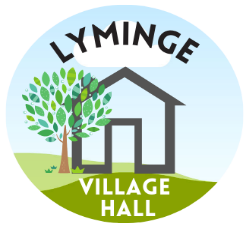 Prompt sheet for LVH host at the end of the session: Check all lights turned off (including outside lights) and then set alarm and lock front door upon departure.General check for cleanliness & damage but also…CommentsMain hall External doors shutStorage roomChairs stacked Tables stackedKitchenBins emptyDishwasher emptyOven, hob & urn turned offWindow shutHarry Storey roomExternal door shutWindow shutLadies’ toiletsBin emptyWindow shutGents’ toiletsBin emptyWindow shutDisabled toiletBin emptyWindow shutStageLVH comments:Hirer Comments/Response: 